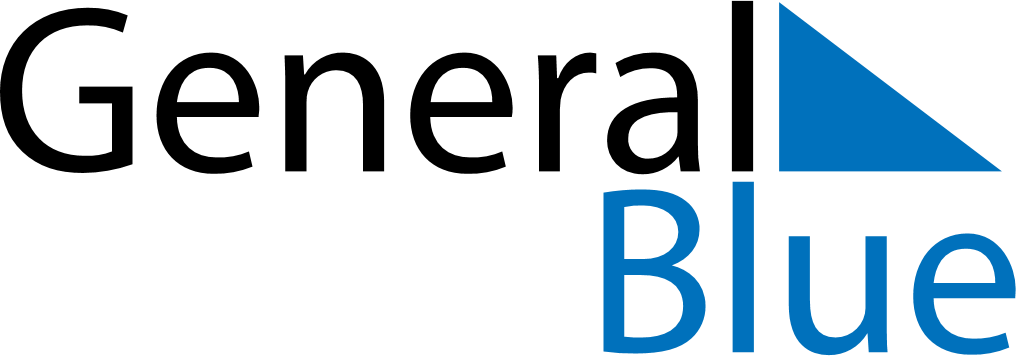 June 2027June 2027June 2027June 2027June 2027June 2027South AfricaSouth AfricaSouth AfricaSouth AfricaSouth AfricaSouth AfricaSundayMondayTuesdayWednesdayThursdayFridaySaturday12345678910111213141516171819Youth Day20212223242526Father’s Day27282930NOTES